                          Saturday, June 9th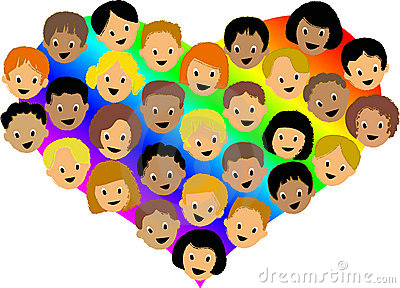 8:00am-4:00pmWestwood Baptist Church4001 Georgetown Rd.Cleveland TN 37312Six (6) full hours of continuing education credit!This Early Education Conference is for directors, administrators, and teachers of any part-time or full-time daycare program. Valuable training is available for anyone working with infants, toddlers or preschoolers, regardless of the type of program or curriculum used.There will be vendors available for you to “shop” around for different products and services for your center.Lunch will be provided, as well as drinks and snacks.Cost: 35.00 per center (Maximum 10 per center, 11 or more, please add $2 per person) before May 25th, cost after May 25th  is 45.00 per center.There will be tracks to choose from in all areas of learning, all participants will received 6 hours of continuing education credit. Please contact Janelle Martin at 423.476.2653 or jmartin@westwoodlife.org to register your center.Hope to see you there! Center Name:__________________________________________________________________Adress:________________________________________________________________________Contact or director name:____________________Contact email:_________________________Contact phone:______________________Number Attending:___________________________ Make Checks payable to: Westwood DayschoolMail to : Westwood Baptist Church4001 Georgetown RoadCleveland, TN 37312